Мы нарисовали этот дом в разрезе, чтобы вы уже знали, о чем надо будет рассказать в бланке «П»  Всероссийской переписи населения 2020 года. Он целиком посвящен жилищным условиям!  А вопроса « чья квартира» точно нет, сами видите !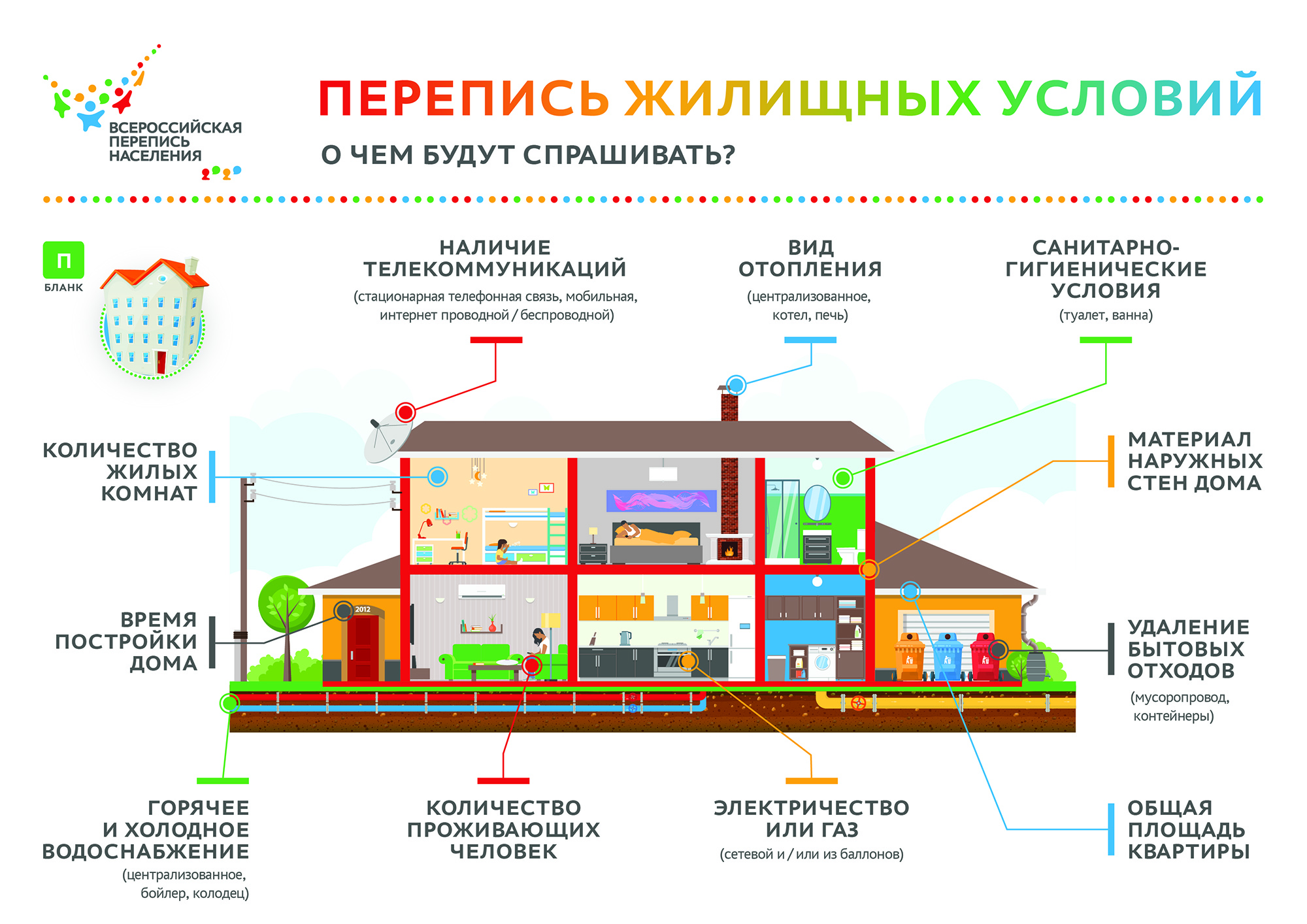 